ПРОТОКОЛпубличных слушаний в сельском поселении Курумочмуниципального района Волжский Самарской областиДата проведения публичных слушаний – с 30января 2017 года до 01 марта 2017 года.Место проведения публичных слушаний – 443545, Самарская область, Волжский район, село Курумоч, ул. Мира, д. 10.Основание проведения публичных слушаний – Постановление Администрации сельского поселения Курумоч от 25 января 2017 года № 7/1 О проведении публичных слушаний по проекту внесения изменений в Генеральный план сельского поселения Курумоч муниципального района Волжский Самарской области, опубликованное в ежемесячном информационном вестнике сельского поселения Курумоч «Вести сельского поселения Курумоч» № 1 (146) от  30 января 2017 года.Вопросы, вынесенные на публичные слушания – проведение публичных слушаний по проекту внесения изменений в Генеральный план сельского поселения Курумоч муниципального района Волжский Самарской области изложены в приложениях 1-7 к Решению Собрания представителей с.п. Курумоч.При проведении публичных слушаний участниками публичных слушаний высказаны следующие мнения, предложения и замечания: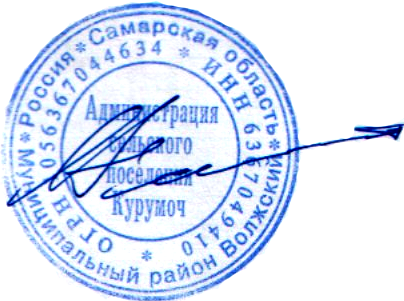 Подпись лица, ответственного за ведения протокола		____________________		Кулешевская Н.Ю.Подпись руководителя органа,уполномоченного на ведение публичных слушаний 		____ __ ______________	Катынский О.Л.В протокол включены следующие письменные предложения и замечания от участников публичных слушаний:Вх. № ____________ от _____________ 2017гВх. № ____________ от _____________ 2017гВх. № ____________ от _____________ 2017гПодпись лица, ответственного за ведения протокола		____________________		Кулешевская Н.Ю.Подпись руководителя органа,уполномоченного на ведение публичных слушаний 		____ ________________		Катынский О.Л.№п/пДата и время внесения данныхИнформация о мнениях, предложениях и замечаниях, высказанных по вопросам публичных слушанийФ.И.О. лица, выразившего мнение по вопросу публичных слушанийДанные документа, удостоверяющего личность Подпись 1   6.02.2017гОдобряю вынесенный на публичные слушания проект внесения изменений в Генеральный план сельского поселения Курумоч 26.02.2017гСогласна с предложенным проектом внесения изменений в Генеральный план36.02.2017гЦелесообразно внести изменения в Генеральный план